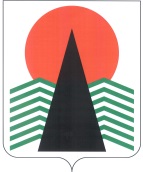 Администрация Нефтеюганского районаКОМИССИЯ ПО ПРИВАТИЗАЦИИ МУНИЦИПАЛЬНОГО ИМУЩЕСТВА МУНИЦИПАЛЬНОГО ОБРАЗОВАНИЯ НЕФТЕЮГАНСКИЙ РАЙОН ПРОТОКОЛг.НефтеюганскНа заседании комиссии по приватизации муниципального имущества муниципального образования Нефтеюганский район (далее – комиссия), назначенной распоряжением администрации Нефтеюганского района от 08.10.2014 № 578-ра (в редакции от 20.08.2019 № 496-ра),  Заседание комиссии считается правомочным, так как на нем присутствует не менее 2/3 ее членов. Повестка дня:1.Назначение секретаря заседания комиссии.2.Определение условий приватизации муниципального имущества муниципального образования Нефтеюганский район: «Проектная и рабочая документация для обеспечения строительства объекта капитального строительства «Физкультурно-оздоровительный комплекс в пгт.Пойковский Нефтеюганский район»».Заслушав директора департамента имущественных отношений - заместителя главы Нефтеюганского района, председателя комиссии Бородкину Оксану Владимировну:  В соответствии с Федеральным законом от 21.12.2001 №178-ФЗ «О приватизации государственного и муниципального имущества», решением Думы Нефтеюганского района от 25.11.2020 №551 «О Прогнозном плане (программе) приватизации муниципального имущества на 2021-2023 годы» необходимо определить условия реализации имущества: «Проектная и рабочая документация для обеспечения строительства объекта капитального строительства «Физкультурно-оздоровительный комплекс в пгт.Пойковский Нефтеюганский район»».Характеристика имущества: согласно приложению 1 к настоящему протоколу.  В соответствии  с  отчетом об оценке рыночной стоимости  от 21.12.2020 №02-2020-875, предоставленного ООО «Бюро по оценке имущества», рыночная стоимость имущества составляет: 2 186 980 (два миллиона сто восемьдесят шесть тысяч девятьсот восемьдесят) рублей 00 копеек, без НДС.Решение комиссии: 1.Назначить секретарем заседания комиссии главного специалиста отдела приватизации и ведения реестра департамента имущественных отношений Нефтеюганского района Сивак Ольгу Николаевну. Результаты голосования: «ЗА» - 5 чел., «ПРОТИВ» - 0 чел., «ВОЗДЕРЖАЛОСЬ» - 0 чел.2. Определить следующие условия приватизации муниципального имущества муниципального образования Нефтеюганский район: «Проектная и рабочая документация для обеспечения строительства объекта капитального строительства «Физкультурно-оздоровительный комплекс в пгт.Пойковский Нефтеюганский район»»:  Способ приватизации имущества – продажа муниципального имущества на аукционе, форма подачи предложений по цене приватизируемого имущества – открытая, в электронной форме.Оператор электронной площадки – ЗАО «Сбербанк-АСТ» в сети Интернет http://www.utp.sberbank-ast.ru/ (торговая секция «приватизация, аренда и продажа прав»).Начальная  цена продажи имущества – 2 624 376 рублей 00 копеек, в т.ч. НДС 437 396 рублей 00 копеек. Размер задатка для участия в аукционе – 524 875 рублей 20 копеек, что составляет 20 % начальной цены. Величина повышения начальной цены («шаг аукциона») – 130 000 рублей 00 копеек.Прием заявок на участие в аукционе с прилагаемыми к ним документами - начать с 11.00 по местному времени (09.00 по московскому времени) 26.02.2021  и  закончить в 11.00  по местному времени (09.00 по московскому времени) 09.04.2021.Заседание комиссии для признания претендентов участниками аукциона – 11.00 по местному времени (09.00 по московскому времени) 13.04.2021. Аукцион провести 15.04.2021 с 10.00 по местному времени (08.00 по московскому времени) и до последнего предложения участников. 	Результаты голосования: «ЗА» -5 чел., «ПРОТИВ» - 0 чел., «ВОЗДЕРЖАЛОСЬ» - 0 чел.	 Информационное сообщение о проведении аукциона разместить на официальном сайте органов местного самоуправления Нефтеюганского района (www.admoil.ru) и официальном сайте Российской Федерации в сети «Интернет» (www.torgi.gov.ru) и на сайте электронной площадки http://www.utp.sberbank-ast.ru/.Результаты голосования: «ЗА» - 5 чел., «ПРОТИВ» - 0 чел., «ВОЗДЕРЖАЛОСЬ» - 0 чел.Протокол составлен в 3 (трех) экземплярах.Председатель комиссии:  ____________Бородкина Оксана Владимировна Секретарь заседания комиссии: _____________ Сивак Ольга НиколаевнаПриложение 1к протоколу №02 от 17.02.202117.02.2021№02присутствовали:присутствовали:Бородкина Оксана Владимировна- директор департамента имущественных отношений – заместитель главы Нефтеюганского района, председатель комиссии. Члены комиссии:Члены комиссии:Котова Татьяна Георгиевна- председатель Думы Нефтеюганского района;Шаяхметова Венера Мавлетзяновна - начальник отдела правовой и организационной работы департамента имущественных отношений Нефтеюганского района;Хорошева Анастасия Сергеевна- начальник отдела приватизации и ведения реестра департамента имущественных отношений Нефтеюганского района;Чернышова Галина Николаевна- начальник отдела по учету и отчетности департамента имущественных отношений Нефтеюганского района.                                                                                                     Отсутствующие:БольшаковаОльга Николаевна- заместитель директора департамента имущественных отношений Нефтеюганского района, заместитель председателя комиссии;Шатиленя Виктория Викторовна- заместитель председателя юридического комитета администрации Нефтеюганского района;КуроваНадежда Валерьевна - заместитель директора департамента финансов Нефтеюганского района.Присутствующие члены комиссии:Т.Г.КотоваА.С.ХорошеваГ.Н.ЧернышоваВ.М.Шаяхметова№п/пНаименование имуществаКраткая характеристика1.1.Проектная и рабочая документация для обеспечения строительства объекта капитального строительства «Физкультурно-оздоровительный комплекс в пгт.Пойковский Нефтеюганский район»Проектная документацияССП.9.П-СП1 этап – Сети электроснабжения. 2 этап – Сети канализации. 3 этап – Сети тепло-водоснабжения. 4 этап – Физкультурно-оздоровительный центр. 5 этап – Сети связи. Сети наружного электроосвещения.Раздел 1. Пояснительная записка. Часть 1. Состав проектной документации.ССП.9.П-ПЗ11 этап – Сети электроснабжения. 2 этап – Сети канализации. 3 этап – Сети тепло-водоснабжения. 4 этап – Физкультурно-оздоровительный центр. 5 этап – Сети связи. Сети наружного электроосвещения.Раздел 1. Пояснительная записка. Часть 2. Пояснительная запискаССП.9.П-ПЗ21 этап – Сети электроснабжения. 2 этап – Сети канализации. 3 этап – Сети тепло-водоснабжения. 4 этап – Физкультурно-оздоровительный центр. 5 этап – Сети связи. Сети наружного электроосвещения.Раздел 1. Пояснительная записка. Часть 3. Исходно-разрешительная документация.ССП.9.П-4-0-ПЗУ14 этап – Физкультурно-оздоровительный центр. Раздел 2 Схема планировочной организации земельного участка.ССП.9.П-4-1-АР14 этап – Физкультурно-оздоровительный центр. Раздел 3 Архитектурные решения.ССП.9.П-4-1-КР14 этап – Физкультурно-оздоровительный центр. Раздел 4 Конструктивные и объемно- планировочные решения.ССП.9.П-1-0-ИОС1.11 этап – Сети электроснабжения.Раздел 5 Сведения об инженерном оборудовании, о сетях инженерно-технического обеспечения, перечень инженерно-технических мероприятий,содержание технологических решений.Подраздел 1 Система электроснабжения.Часть 1. Сети наружного электроснабжения.ССП.9.П-5-0-ИОС1.25 этап – Сети связи. Сети наружногоэлектроосвещения.Раздел 5 Сведения об инженерномоборудовании, о сетях инженерно-технического обеспечения, переченьинженерно-технических мероприятий,содержание технологических решений.Подраздел 1 Система электроснабжения.Часть 2. Сети наружного электроосвещенияССП.9.П-4-1-ИОС1.34 этап– Физкультурно-оздоровительный центр.Раздел 5 Сведения об инженерномоборудовании, о сетях инженерно-технического обеспечения, переченьинженерно-технических мероприятий,содержание технологических решений.Подраздел 1 Система электроснабжения.Часть 3. Сети внутреннего электроосвещенияССП.9.П-4-1-ИОС1.44 этап– Физкультурно-оздоровительный центр.Раздел 5 Сведения об инженерномоборудовании, о сетях инженерно-технического обеспечения, переченьинженерно-технических мероприятий,содержание технологических решений.Подраздел 1 Система электроснабжения.Часть 4. Сети внутреннего электроснабженияССП.9.П-3-0-ИОС2.13 этап – Сети тепловодоснабжения.Раздел 5 Сведения об инженерномоборудовании, о сетях инженерно-технического обеспечения, переченьинженерно-технических мероприятий,содержание технологических решений.Подраздел 2 Система ВодоснабженияЧасть 1. Сети наружного тепловодоснабженияССП.9.П-4-1-ИОС2.24 этап– Физкультурно-оздоровительный центр.Раздел 5 Сведения об инженерномоборудовании, о сетях инженерно-технического обеспечения, переченьинженерно-технических мероприятий,содержание технологических решений.Подраздел 2 Система ВодоснабженияЧасть 2. Система внутреннего водоснабженияССП.9.П-2-0-ИОС3.12 этап – Сети канализации.Раздел 5 Сведения об инженерном оборудовании, о сетях инженерно-технического обеспечения, переченьинженерно-технических мероприятий,содержание технологических решений.Подраздел 3 Системы ВодоотведенияЧасть 1. Сети наружной канализации.ССП.9.П-4-1-ИОС3.24 этап –Физкультурно-оздоровительный центр.Раздел 5 Сведения об инженерномоборудовании, о сетях инженерно-технического обеспечения, переченьинженерно-технических мероприятий,содержание технологических решений.Подраздел 3 Системы ВодоотведенияЧасть 2.Система внутреннего водоотведенияССП.9.П-4-1-ИОС4.1.14 этап– Физкультурно-оздоровительный центр.Раздел 5 Сведения об инженерномоборудовании, о сетях инженерно-технического обеспечения, переченьинженерно-технических мероприятий,содержание технологических решений.Подраздел 4. Отопление, вентиляция,кондиционирование, тепловые сети. Часть 1. Отопление, вентиляция, кондиционирование, тепловые сети. Книга 1. Отопление, вентиляция, кондиционирование, тепловые сети.ССП.9.П-4-1-ИОС4.1.24 этап– Физкультурно-оздоровительный центр.Раздел 5 Сведения об инженерномоборудовании, о сетях инженерно-технического обеспечения, переченьинженерно-технических мероприятий,содержание технологических решений.Подраздел 4. Отопление, вентиляция,кондиционирование, тепловые сети. Часть 1. Отопление, вентиляция, кондиционирование, тепловые сети. Книга 2. Тепломеханические решения. Узел учета тепла. Автоматизация.ССП.9.П-4-1-ИОС4.24 этап– Физкультурно-оздоровительный центр.Раздел 5 Сведения об инженерномоборудовании, о сетях инженерно-технического обеспечения, переченьинженерно-технических мероприятий,содержание технологических решений.Подраздел 4. Отопление, вентиляция, кондиционирование, тепловые сети. Часть 2.Автоматизация.ССП.9.П-5-0-ИОС5.15 этап – Сети связи. Сети наружногоэлектроосвещения.Раздел 5 Сведения об инженерномоборудовании, о сетях инженерно-технического обеспечения, переченьинженерно-технических мероприятий,содержание технологических решений.Подраздел 5 Сети связиЧасть 1. Наружные сети связиССП.9.П-4-1-ИОС5.24 этап– Физкультурно-оздоровительный центр.Раздел 5 Сведения об инженерномоборудовании, о сетях инженерно-технического обеспечения, переченьинженерно-технических мероприятий,содержание технологических решений.Подраздел 5 Сети связиЧасть 2. Сети связиССП.9.П-4-1-ИОС5.34 этап– Физкультурно-оздоровительный центр.Раздел 5 Сведения об инженерномоборудовании, о сетях инженерно-технического обеспечения, переченьинженерно-технических мероприятий,содержание технологических решений.Подраздел 5 Сети связиЧасть 3. ТелевидениеССП.9.П-4-1-ИОС5.44 этап– Физкультурно-оздоровительный центр.Раздел 5 Сведения об инженерномоборудовании, о сетях инженерно-технического обеспечения, переченьинженерно-технических мероприятий,содержание технологических решений.Подраздел 5 Сети связиЧасть 4. Система точного времениССП.9.П-4-1-ИОС5.54 этап– Физкультурно-оздоровительный центр.Раздел 5 Сведения об инженерномоборудовании, о сетях инженерно-технического обеспечения, переченьинженерно-технических мероприятий,содержание технологических решений.Подраздел 5 Сети связиЧасть 5. Система видеонаблюденияССП.9.П-4-1-ИОС5.64 этап– Физкультурно-оздоровительный центр.Раздел 5 Сведения об инженерномоборудовании, о сетях инженерно-технического обеспечения, переченьинженерно-технических мероприятий,содержание технологических решений.Подраздел 5 Сети связиЧасть 6. Охранно-пожарная сигнализация.ССП.9.П-4-1-ИОС5.74 этап– Физкультурно-оздоровительный центр.Раздел 5 Сведения об инженерномоборудовании, о сетях инженерно-технического обеспечения, переченьинженерно-технических мероприятий,содержание технологических решений.Подраздел 5 Сети связиЧасть 7. Система контроля доступаССП.9.П-4-1-ИОС7.14 этап– Физкультурно-оздоровительный центр.Раздел 5 Сведения об инженерномоборудовании, о сетях инженерно-технического обеспечения, переченьинженерно-технических мероприятий,содержание технологических решений.Подраздел 7 Технологические решенияССП.9.П-ПОС11 этап – Сети электроснабжения. 2 этап – Сети канализации. 3 этап – Сети тепло-водоснабжения. 4 этап – Физкультурно-оздоровительный центр. 5 этап – Сети связи. Сети наружного электроосвещения.Раздел 6. Проект организации строительстваССП.9.П-ПОД11 этап – Сети электроснабжения. 2 этап – Сети канализации. 3 этап – Сети тепло-водоснабжения. 4 этап – Физкультурно-оздоровительный центр. 5 этап – Сети связи. Сети наружного электроосвещения.Раздел 7. Проект организации демонтажныхработ.ССП.9.П-ООС11 этап – Сети электроснабжения. 2 этап – Сети канализации. 3 этап – Сети тепло-водоснабжения. 4 этап – Физкультурно-оздоровительный центр. 5 этап – Сети связи. Сети наружного электроосвещения.Раздел 8. Перечень мероприятий по охранеокружающей среды.ССП.9.П-ПБ11 этап – Сети электроснабжения. 2 этап – Сети канализации. 3 этап – Сети тепло-водоснабжения. 4 этап – Физкультурно-оздоровительный центр. 5 этап – Сети связи. Сети наружного электроосвещения.Радел 9. Мероприятия по обеспечениюпожарной безопасности. ССП.9.П-4-1-ОДИ14 этап– Физкультурно-оздоровительный центр.Раздел 10. Мероприятия по обеспечениюдоступа инвалидов.ССП.9.П-4-1-ЭЭ14 этап– Физкультурно-оздоровительный центр.Раздел 10.1. Мероприятия по обеспечениюсоблюдения требований энергетическойэффективности и требований оснащенностизданий, строений и сооружений приборамиучета используемых энергетическихресурсов.ССП.9.П-СМ1 этап – Сети электроснабжения. 2 этап – Сети канализации. 3 этап – Сети тепло-водоснабжения. 4 этап – Физкультурно-оздоровительный центр. 5 этап – Сети связи. Сети наружного электроосвещения.Раздел 11. Смена на строительство объектовкапитального строительства.ССП.9.П-БЭРаздел 12. Иная документация,установленная законодательными актамиРоссийской Федерации.Подраздел 1. Требования к обеспечениюбезопасной эксплуатации объектовкапитального строительства.ССП.9.П-ДПБРаздел 12. Иная документация,установленная законодательными актамиРоссийской Федерации.Подраздел 2. Декларация пожарнойбезопасности.1.1.Проектная и рабочая документация для обеспечения строительства объекта капитального строительства «Физкультурно-оздоровительный комплекс в пгт.Пойковский Нефтеюганский район»Рабочая документация ССП.9.Р-1-0-ЭССети наружного электроснабжения.ССП.9.Р-2-0-НКСети наружной канализацииССП.9.Р-3-0-ТВССети теплоснабженияССП.9.Р-4-0-ГПГенеральный планССП.9.Р-4-1-ОПСОхранно-пожарная сигнализацияССП.9.Р-4-1-СКССтруктурированная кабельная системаССП.9.Р-4-1-СВНСистема видеонаблюденияССП.9.Р-4-1-СТВСистема точного времениССП.9.Р-4-1-СКДСистема контроля доступаССП.9.Р-4-1-ТВТелевидениеССП.9.Р-4-1-ЭОСети внутреннего электроосвещенияССП.9.Р-4-1-ЭОМСети внутреннего электроснабженияССП.9.Р-4-1-ТМТепломеханические решенияССП.9.Р-4-1-УУТУзел учета теплаССП.9.Р-4-1-АТМАвтоматизацияССП.9.Р-4-1-АКАвтоматизация комплекснаяССП.9.Р-4-1-ТХТехнологические решенияССП.9.Р-4-1-ВКВодоснабжение и канализацияССП.9.Р-4-1-ВВентиляцияССП.9.Р-4-1-ООтоплениеССП.9.Р-4-1-АР1Архитектурные решенияССП.9.Р-4-1-КР1Конструктивные и объемно-планировочные решенияССП.9.Р-5-0-НССНаружные сети связиССП.9.Р-5-0-ЭНСети наружного электроосвещения1.1.Проектная и рабочая документация для обеспечения строительства объекта капитального строительства «Физкультурно-оздоровительный комплекс в пгт.Пойковский Нефтеюганский район»Отчеты по инженерно-геологическим изысканиям09-14-ИТГИОтчет по инженерно-геодезическим изысканиямВыполнен ООО «Горизонт»09-14-ИГИОтчет по инженерно-геологическимизысканиямВыполнен ООО «Горизонт»09-14-ИЭИОтчет по инженерно-экологическимизысканиямВыполнен ООО «Горизонт»